РЕСПУБЛИКА  КРЫМАДМИНИСТРАЦИЯ НИЖНЕГОРСКОГО СЕЛЬСКОГО ПОСЕЛЕНИЯНИЖНЕГОРСКОГО РАЙОНА РЕСПУБЛИКИ КРЫМПОСТАНОВЛЕНИЕ« 10 »     03         2017 г.                                 № 114Об утверждении Положения о предоставлении  лицами, замещающими муниципальные должности и должности муниципальной службы в муниципальном образовании  Нижнегорское сельское поселение Нижнегорского района Республики Крым,  а также  гражданами, претендующими на замещение должности муниципальной службы, сведений о размещении информации в информационно-телекоммуникационной сети «Интернет»           В соответствии с Федеральным законом от 6 октября 2003 года  № 131-ФЗ «Об общих принципах организации местного самоуправления в Российской                                                                                                                                                                                                                                                                                                                                                                                                                                                                                                                                                                                                                                                                                                                                                                                                                                                                                                                                                                                                                                                                                                                                                                                                                                                                                            Федерации», Федеральным  законом  от  25  декабря  2008  г.  №  273-ФЗ  «О противодействии     коррупции»,     статьей     15.1     Федерального     закона     «О муниципальной службе в Российской Федерации» от 02.03.2007 г. № 25-ФЗ,   в связи с возникшей необходимостью,  администрация Нижнегорского сельского поселения                                                                  ПОСТАНОВИЛА:         1. Утвердить     Положение     о     предоставлении     лицами,     замещающими муниципальные должности и должности муниципальной службы в муниципальном образовании Нижнегорский район Республики Крым, а  также  гражданами, претендующими     на     замещение     должности     муниципальной     службы, сведений  о  размещении  информации  в  информационно-телекоммуникационной сети «Интернет» (приложение №1).         2. Постановление вступает в силу с момента его обнародования на доске объявлений Нижнегорского сельского совета.Председатель сельского совета-Глава администрации поселения                                                                 А.А. КоноховПриложение к                                                                                      Постановлению администрации Нижнегорского сельского поселения От 10.03.2017 № 114ПОЛОЖЕНИЕо предоставлении лицами, замещающими муниципальные должности и должности муниципальной службы в муниципальном образованииНижнегорское сельское поселение Нижнегорского района Республики Крым, а также  гражданами, претендующими на замещение должности муниципальной службы, сведений о размещении информации в информационно-телекоммуникационной сети «Интернет»        1.  Настоящим  Положением  определяется  порядок  предоставления  муниципальными      служащими      муниципального образования Нижнегорское сельское поселение Нижнегорского района Республики Крым,  лицами,  замещающими муниципальные должности в муниципальном образовании Нижнегорское сельское поселение Нижнегорского района Республики Крым,  а  также    гражданами,  претендующими  на  замещение должности      муниципальной       службы       в       муниципальном образовании Нижнегорское сельское поселение Нижнегорского района Республики Крым, сведений    о    размещении информации в информационно-телекоммуникационной сети «Интернет».        2.   Обязанность   предоставлять   сведения   о      размещении   информации   в информационно-телекоммуникационной    сети    «Интернет»    в    соответствии    с настоящим      Положением      возлагается      на      муниципального служащего органов местного самоуправления муниципального образования Нижнегорское сельское поселение Нижнегорского района Республики Крым  и  лица,    замещающего    муниципальную    должность в муниципальном образовании,   а   также   гражданина,   претендующего   на   замещение должности муниципальной службы в муниципальном образовании Нижнегорское сельское поселение Нижнегорского района Республики Крым.         3.  Сведения  об  адресах  сайтов  и  (или)  страниц  сайтов  в  информационно-телекоммуникационной сети "Интернет", на которых гражданин, претендующий на замещение  должности  муниципальной  службы,  муниципальный  служащий  или лицо,   замещающее   муниципальную   должность,   размещали   общедоступную информацию, а также данные, позволяющие их идентифицировать, представителю нанимателя предоставляют: 1)   гражданин,   претендующий   на   замещение   должности   муниципальной службы, - при поступлении на службу за три календарных года, предшествующих году поступления на муниципальную службу; 2) муниципальный служащий и лицо, замещающее муниципальную должность -  ежегодно  за  календарный  год,  предшествующий  году  представления  указанной информации,  за  исключением  случаев  размещения  общедоступной информации  в рамках исполнения должностных обязанностей муниципального служащего.         4.   Сведения   предоставляются   гражданами,   претендующими   на   замещение должности муниципальной службы, при поступлении на муниципальную службу, а муниципальными     служащими     и     лицами,     замещающими     муниципальную должность - не позднее 1 апреля года, следующего за отчетным.          5.       Сведения       о       размещении       информации       в       информационно-телекоммуникационной сети «Интернет» предоставляются по форме, утверждённой Правительством Российской Федерации (распоряжение Правительства РФ от 28.12.2016 года №2867-р).          6.     Сведения     о      размещении      информации      в      информационно-телекоммуникационной   сети   «Интернет»   предоставляются   в   кадровую   службу органа местного самоуправления.           7.     По     решению     представителя     нанимателя     уполномоченные     им муниципальные  служащие  осуществляют  обработку  общедоступной  информации, размещенной  претендентами  на  замещение  должности  муниципальной  службы  и муниципальными   служащими   в   информационно-телекоммуникационной   сети "Интернет", а также проверку достоверности и полноты сведений.            8.  Сведения  о   размещении       информации       в       информационно-телекоммуникационной   сети   «Интернет»,   предоставляемые   в   соответствии   с настоящим  Положением,    являются  сведениями  конфиденциального  характера, если   федеральным   законом   они   не   отнесены   к   сведениям,   составляющим государственную тайну.            9.  Сведения  предоставляются  руководителю  и  другим  должностным  лицам, наделенным  полномочиями  назначать  на  должность  и  освобождать  от  должности муниципальных   служащих,   а   также   иным   должностным   лицам   в   случаях, предусмотренных федеральными законами.          10.  Муниципальные  служащие,  в  должностные  обязанности  которых  входит работа    со    сведениями    о        размещении    информации    в    информационно-телекоммуникационной   сети   «Интернет»,   виновные   в   их   разглашении   или использовании   в   целях,   не   предусмотренных   законодательством   Российской Федерации, несут ответственность в соответствии с законодательством Российской Федерации.          11.   Подлинники   справок   о   размещении   информации   в   информационно-телекоммуникационной      сети      «Интернет»,      поступившие      ответственному должностному лицу, приобщаются к личным делам работников.  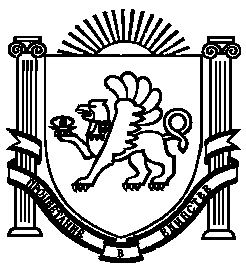 